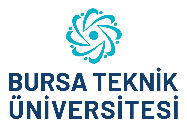 PASAPORT HARCI MUAFİYETİ 	BAŞVURU FORMU	PASAPORT HARCI MUAFİYETİ 	BAŞVURU FORMU	PASAPORT HARCI MUAFİYETİ 	BAŞVURU FORMU	BURSA TEKNİK ÜNİVERSİTESİ................................................... Bölümü Başkanlığına,Aşağıda belirttiğim nedenle yurt dışında çıkmak istiyorum. Pasaport harcı muafiyeti için onayınıza arz ederim.Aşağıda belirttiğim nedenle yurt dışında çıkmak istiyorum. Pasaport harcı muafiyeti için onayınıza arz ederim.Aşağıda belirttiğim nedenle yurt dışında çıkmak istiyorum. Pasaport harcı muafiyeti için onayınıza arz ederim.I. ÖĞRENCİ BİLGİLERİ (Öğrenci Tarafndan Doldurulacaktır.)I. ÖĞRENCİ BİLGİLERİ (Öğrenci Tarafndan Doldurulacaktır.)I. ÖĞRENCİ BİLGİLERİ (Öğrenci Tarafndan Doldurulacaktır.)Adı Soyadı:………………………………………………………………………Öğrenci Numarası:………………………………………………………………………Bölümü:………………………………………………………………………Fakülte/Enstitü:………………………………………………………………………Sınıfı:………………………………………………………………………Yurt Dışına Çıkış Nedeni:………………………………………………………………………Yurt Dışına Çıkış Tarihi:………………………………………………………………………Yurt Dışında Kalış Süresi:………………………………………………………………………Gidilecek Ülke/Şehir:………………………………………………………………………Tarih:…./…../…….İmza:II. BÖLÜM BAŞKANLIĞI ONAYIII. BÖLÜM BAŞKANLIĞI ONAYIII. BÖLÜM BAŞKANLIĞI ONAYIUygundur /Uygun Değildir.III. FAKÜLTE/ENSTİTÜ ONAYIIII. FAKÜLTE/ENSTİTÜ ONAYIIII. FAKÜLTE/ENSTİTÜ ONAYIUygundur /Uygun Değildir.AÇIKLAMALAR:5682 sayılı Pasaport Kanunu ile 27 Ocak 2004 tarihli ve 25359 sayılı Resmi Gazete'de yayınlanan "Yurt Dışına Çıkışlarda Harç Alınmasına İlişkin Usul ve Esaslar Hakkında Kararda Değişiklik Yapılmasına Dair 2003/6719 sayılı Bakanlar Kurulu Kararı" çerçevesinde; bilimsel, sosyal, kültürel ve spor etkinliklerine katılmak veya eğitim amacıyla yurt dışına çıkış yapan üniversite öğretim elemanları ile öğretim ve öğrenciler pasaport işlemlerinde ve yurt dışına çıkışlarında, pasaport veya yurt dışı çıkış harcından muaf tutulabilirler.Harç muafiyetinden muaf olmak için öğrenci statüsünde olmak zorunludur. Mezunlar bu muafiyetten yararlanamazlar.Bu nedenle öğrencilerimizin mezuniyetleri kesinleşmeden önce bu işlemleri tamamlamaları önerilir.Harçsız pasaport düzenlenirken yurt dışında geçirilecek süre dikkate alınır.AÇIKLAMALAR:5682 sayılı Pasaport Kanunu ile 27 Ocak 2004 tarihli ve 25359 sayılı Resmi Gazete'de yayınlanan "Yurt Dışına Çıkışlarda Harç Alınmasına İlişkin Usul ve Esaslar Hakkında Kararda Değişiklik Yapılmasına Dair 2003/6719 sayılı Bakanlar Kurulu Kararı" çerçevesinde; bilimsel, sosyal, kültürel ve spor etkinliklerine katılmak veya eğitim amacıyla yurt dışına çıkış yapan üniversite öğretim elemanları ile öğretim ve öğrenciler pasaport işlemlerinde ve yurt dışına çıkışlarında, pasaport veya yurt dışı çıkış harcından muaf tutulabilirler.Harç muafiyetinden muaf olmak için öğrenci statüsünde olmak zorunludur. Mezunlar bu muafiyetten yararlanamazlar.Bu nedenle öğrencilerimizin mezuniyetleri kesinleşmeden önce bu işlemleri tamamlamaları önerilir.Harçsız pasaport düzenlenirken yurt dışında geçirilecek süre dikkate alınır.AÇIKLAMALAR:5682 sayılı Pasaport Kanunu ile 27 Ocak 2004 tarihli ve 25359 sayılı Resmi Gazete'de yayınlanan "Yurt Dışına Çıkışlarda Harç Alınmasına İlişkin Usul ve Esaslar Hakkında Kararda Değişiklik Yapılmasına Dair 2003/6719 sayılı Bakanlar Kurulu Kararı" çerçevesinde; bilimsel, sosyal, kültürel ve spor etkinliklerine katılmak veya eğitim amacıyla yurt dışına çıkış yapan üniversite öğretim elemanları ile öğretim ve öğrenciler pasaport işlemlerinde ve yurt dışına çıkışlarında, pasaport veya yurt dışı çıkış harcından muaf tutulabilirler.Harç muafiyetinden muaf olmak için öğrenci statüsünde olmak zorunludur. Mezunlar bu muafiyetten yararlanamazlar.Bu nedenle öğrencilerimizin mezuniyetleri kesinleşmeden önce bu işlemleri tamamlamaları önerilir.Harçsız pasaport düzenlenirken yurt dışında geçirilecek süre dikkate alınır.ÖĞRENCİLERİN İZLEMESİ GEREK YOLÖğrenciler doldurdukları Başvuru Formlarına kabul mektubu, belge vb. eklerler.Onay alan öğrenciye Öğrenci İşleri Dairesi Başkanlığı belge hazırlar. Yurt dışında geçirilecek süre bu belgede belirtilir. Belge 6 ay süre ile geçerlidir.Hazırlanan belge öğrenci tarafından ilgili Valilik/Emniyet Müdürlüğü"ne sunulur.ÖĞRENCİLERİN İZLEMESİ GEREK YOLÖğrenciler doldurdukları Başvuru Formlarına kabul mektubu, belge vb. eklerler.Onay alan öğrenciye Öğrenci İşleri Dairesi Başkanlığı belge hazırlar. Yurt dışında geçirilecek süre bu belgede belirtilir. Belge 6 ay süre ile geçerlidir.Hazırlanan belge öğrenci tarafından ilgili Valilik/Emniyet Müdürlüğü"ne sunulur.ÖĞRENCİLERİN İZLEMESİ GEREK YOLÖğrenciler doldurdukları Başvuru Formlarına kabul mektubu, belge vb. eklerler.Onay alan öğrenciye Öğrenci İşleri Dairesi Başkanlığı belge hazırlar. Yurt dışında geçirilecek süre bu belgede belirtilir. Belge 6 ay süre ile geçerlidir.Hazırlanan belge öğrenci tarafından ilgili Valilik/Emniyet Müdürlüğü"ne sunulur.